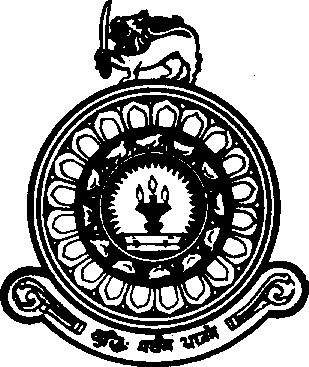 FACULTY OF MANAGEMENT AND FINANCE UNIVERSITY OF COLOMBOVACANCIESPOST OF TEMPORARY ASSISTANT LECTURERDepartment of Business EconomicsDuly completed applications should be forwarded with copies of relevant certificates to reach the Senior Assistant Registrar/ Faculty of Management and Finance, University of Colombo via email (sar@fmf.cmb.ac.lk) on or before 14-02-2022. The post applied for should be indicated on the subject of the email.Educational Qualification:A Degree of Bachelor of Business Administration Honor in Business Economics specialization with First or Second Class (Upper Division).Applications received after the closing date will not be considered, and incomplete applications will be rejected.Senior Assistant RegistrarFaculty of Management and Finance University of ColomboColombo 0331st  January 2022Application form for post of Temporary Assistant LecturerName:Date of Birth: Address: Marital status:Contact No. and Email ID: If employed, current place of work: Academic qualifications: Professional qualifications: Research / publications:Work experience:Skills / achievements / awards & medals: